Załącznik nr 5 do SWZUNIWERSYTET KAZIMIERZA WIELKIEGO                                        w BYDGOSZCZY                       DZIAŁ ZAMÓWIEŃ PUBLICZNYCHul. Chodkiewicza 30, 85 – 064 Bydgoszcz, tel. 052 341 91 00 fax. 052 360 82 06NIP 5542647568 REGON 340057695www.ukw.edu.plOświadczenie o grupie kapitałowej	O BRAKU PRZYNALEŻNOŚCI lub PRZYNALEŻNOŚCI DO GRUPY KAPITAŁOWEJ*(oświadczenie składane na wezwanie Zamawiającego)Dotyczy postępowania o zamówienie publiczne pn.: „Dostawa spektrometru ramanowskiego wyposażonego w sondę wraz z głowicą obiektywową do pomiarów mikro i makro”Informuję/my, że wykonawca, którego reprezentuję/my nie należy do grupy kapitałowej, o której mowa w art. 108 ust. 1 pkt 5 ustawy Prawo zamówień publicznych. Informuję/my, że wykonawca, którego reprezentuję/my należy do grupy kapitałowej, o której mowa w art. art. 108 ust. 1 pkt 5 ustawy Prawo zamówień publicznych. Jednocześnie załączam dokumenty/informacje (wymienić poniżej i przekazać/ przesłać Zamawiającemu):…………………………………….……………………………….…………………………, …………………………………….……………………………….…………………………, …………………………………….……………………………….…………………………,potwierdzające, że oferty został przygotowane niezależnie od siebie.Oświadczenie pod rygorem nieważności należy złożyć w formie elektronicznej.(Do zachowania formy elektronicznej wystarczy złożenie Oświadczenia w postaci elektronicznej i opatrzenie go kwalifikowanym podpisem elektronicznym).Zamawiający zaleca zapisanie formularza w formacie .pdf*)Uwaga!Należy wypełnić pkt 1) albo pkt 2)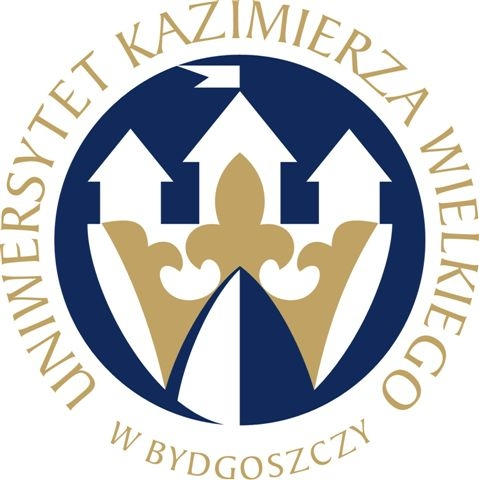 